Внеклассное занятие по финансовой грамотности «Умный кошелёк»Цель: формировать представления об экономическом содержании денег, знакомить с основной социальной функцией денег.Задачи:дать представление об экономических причинах возникновения денег, функциях денег, формировать понятие «деньги», расширять кругозор учащихся, развивать речь и коммуникативные навыки детей;воспитывать бережливость, ответственное отношение к деньгам.Оборудование:видеофрагмент,монеты, рубли различного достоинства, деньги других стран,наглядно-демонстрационный материал-модель кошелька;Ход урокаІ. Организация класса.Отгадайте загадку: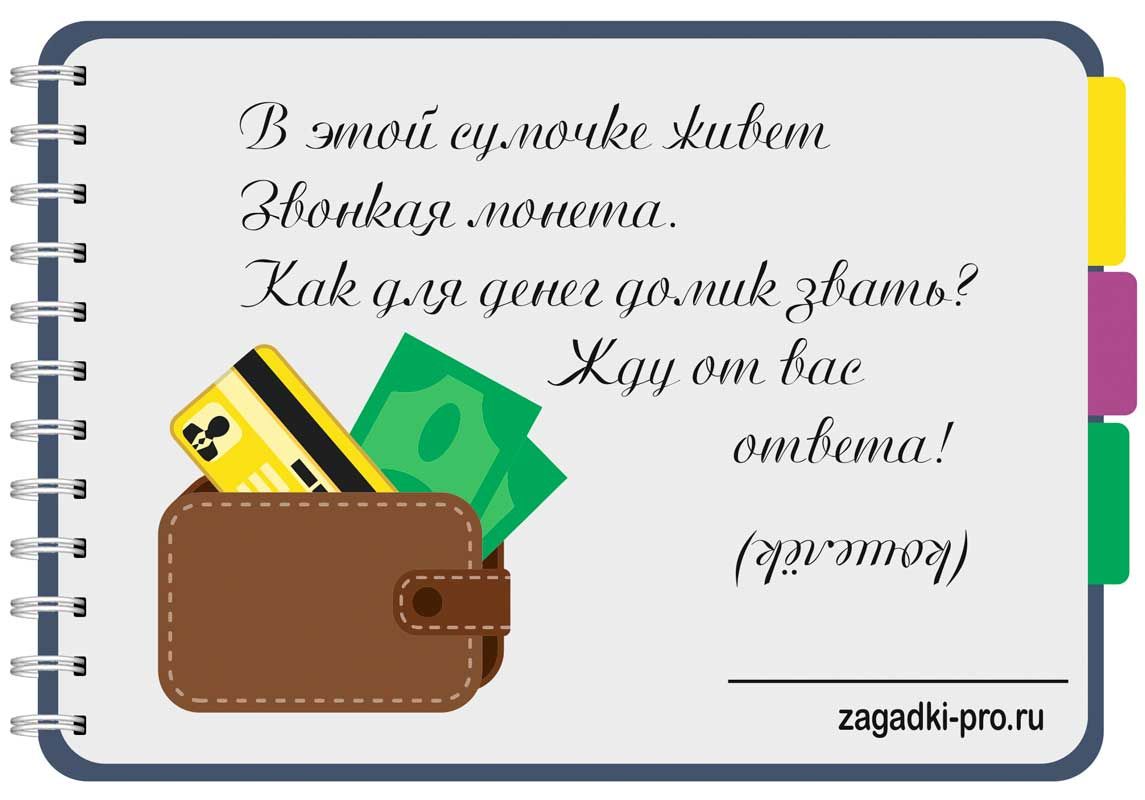 - Как вы понимаете эти слова? Что же это такое. Что за отгадка?Кошелёк.-Для чего он нужен? (Для хранения денег)-Сегодня кошелёк у нас в гостях. (На доске появляется модель кошелька)-Здравствуйте, ребята!- Сегодня мы узнаем, как появились деньги, для чего они нужны, как ими правильно распоряжаться. - А сейчас посмотрим видеофрагмент о том, как появились деньги.Несколько тысяч лет назад люди не знали, что такое деньги. Они просто обменивались друг с другом различными предметами. Гончары меняли горшки и кувшины, кузнецы - наконечники для стрел, ножи, топоры. Земледельцы - зерно, растительное масло, скотоводы - быков, овец, шерсть и кожу.Но обменивать товары очень сложно, т.к. ценность вещей и продуктов разная. Она зависит от того, сколько труда затрачено, чтобы изготовить ту или иную вещь. Например, за одного барана можно было получить два топора или четыре кувшина.В чём трудности обмена?1). Затрачивается много времени.2). Сложность и неудобство поиска.3). Обмен может сорваться.Обмен совершить трудно. Это занимает много времени. Трудно сравнивать ценность двух предметов друг с другом, подбирать эквивалентные (термин для учителя) по ценности предметыФормирование понятий.(На доске словарь)-Возможно, кто-то из вас знает, как называется обмен товара на товар без участия денег?БАРТЕР- это прямой обмен одних товаров на другие без участия денег.- Кто сможет назвать другой способ обмена, в котором могут участвовать деньги.КУПЛЯ-ПРОДАЖА-способ обмена, в котором участвуют деньги.Вот стоимость некоторых товаров того времени:за подкову — 1 рыбина;за пару женской обуви — 3 рыбины;за бочонок вина — 100 рыбин;за бочонок сливочного масла — 120 рыбин.Как видим, люди перепробовали немало способов обмена, пока их развитие не привело к деньгам.- В каждом государстве есть свои деньги. (Знакомство с деньгами различных государств)Валюта каждой страны имеет свои отличительные знаки.- Назовите эти знаки: герб, портреты, рисунки. (Просмотр денег разных стран на экране или коллекций денег, принесенные на урок)- Как называется валюта США? (доллары)- Как называется валюта Великобретании? (фунты стерлинги)- Как называется валюта стран Европы? (евро)- Как вы смогли соотнести денежный знак и страну, в которой он был выпущен?Денежные знаки каждой страны имеют национальные особенности, правительство каждой страны стремится сделать такой денежный знак, который легко узнаваем: изображены знаменитые политики, достопримечательности и пр.- А какие деньги у нас в Беларуси?- Как называется мелкая разменная монета в Беларуси?  - Копейка.- Подумайте, откуда взялось название копейка. Раньше на копейке был изображен всадник с копьём. (На ней изображен всадник с копьём)- Какие денежные единицы в нашей стране вы знаете? (Показ учителем, обсуждение с детьми)- Как вы думаете, металлические деньги удобны? (Ответы детей)- Так как металлические деньги имели свои недостатки, появились на свет бумажные деньги.Первые бумажные деньги изобрели в Китае в VIII веке. А на Руси они были введены через 1000 лет. Екатерина II в XVIII веке впервые ввела в обращение бумажные деньги со своим портретом достоинством в 100 рублей.- Как называют бумажные деньги?-БАНКНОТЫ. КУПЮРЫ.- Деньгами мы измеряем стоимость товаров. Например, шоколадка – 2 рубля, диван – 1000 рублей? Почему маленькие легкие вещи бывают дороже больших и тяжелых? (Ответы детей)–Почему цены такие? А что такое цена?ЦЕНА – это договор, соглашение между покупателем и продавцом. Чаще всего продавец предлагает цену, а покупатель соглашается или нет. Но можно и поторговаться.Мы уже выяснили, что деньги – это то, что все охотно берут в уплату за свой товар.ДЕНЬГИ- все, что принимается в уплату за товары и услуги. Предметы, посредством которых выражается стоимость всех других товаров.– Но деньгами нужно уметь пользоваться, правильно ими распоряжаться. Сейчас мы проверим, как вы сможете распорядиться деньгами. Представьте, что вы в школьном буфете. Вам необходимо купить обед. У вас 5 рублей. На доске  перечень товаров и цен на них. Отметьте, что бы вы купили.Обсуждение. Лиза купила на эти деньги шоколадку, а Петя – картофельное пюре, котлету и компот. – Как вы думаете, кто правильнее потратил эти деньги? (Петя) Почему? (Ответы детей)Дети решают финансовые задачи.- Как вы думаете можно ли деньги назвать товаром? Докажите.Давайте вспомним историю обмена, о которой смотрели м. ф. в начале урока.- Только ли товар можно купить за деньги?- Что ещё мы покупаем, кроме вещей, мебели, одежды, машин?(Услуги, свет, газ, воду и т.п.)Деньги - это особый товар, который принимается всеми в обмен на любые товары, услуги. В деньгах выражают свою цену все услуги, товары.Для чего нужны деньги?4. Закрепление.1.Практическая работа.Составить пословицы, поговорки, крылатых выражений из отдельных слов.Не с деньгами жить, а с добрыми людьми.Нелегко деньги нажить, а легко прожить.Тому хорошо живется, у кого денежка ведется.Беднее всех бед, когда денег нет.- Чем похожи банкноты и монеты разных стран? (Из плотной бумаги, среднего размера, монеты круглые и плоские).- Чем отличаются банкноты и монеты разных стран?Представьте, что вас пригласили в министерство. И вам предложили создать современную денежную купюру. Что бы вы отобразили на ней. Почему? Какого достоинства была бы эта купюра.А вы не знаете, как можно получить много денег? А если бы вы нашли клад, куда бы вы потратили деньги? (Ответы детей)5. Итог урока.- Что нового узнали на уроке?- Что больше запомнилось, понравилось? -Как вы думаете, что нельзя купить за деньги? (здоровье, любовь, дружбу)